Madison Central Lions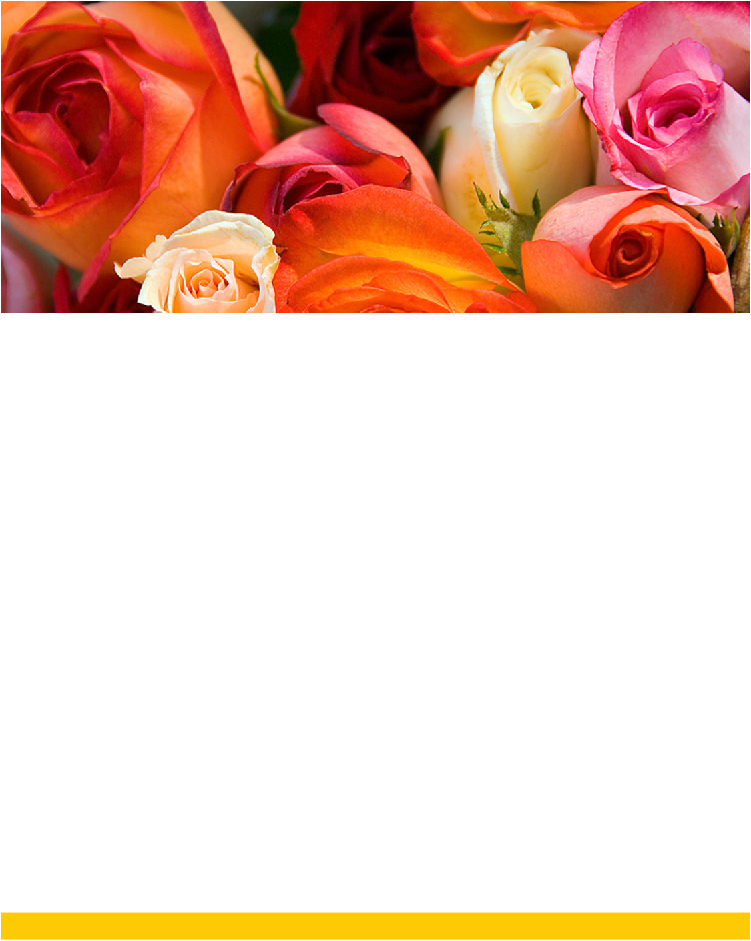 Buy some flowers and make the world a better place.These are so much more than bouquets of beautiful flowers.The Madison Central Lions annual flower sale supports our ongoing efforts to eradicate preventable blindness, increase the general public awareness of diabetes, send some special kids to camp, and provide eyeglasses and exams for those in need. Your purchase of flowers or tax-deductible contribution is vital to our ability to continue to make the world a better place.Free Delivery April 25th (anywhere in the Madison area) Bouquet Of Mixed Flowers for $25Dozen Long-Stemmed Roses for $25(choice of red only or mixed colors)For order forms or information,Go to www.madisoncentrallions.org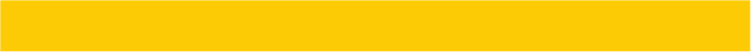 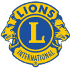 